Allegato N. 6Modello di dichiarazione di negato consenso per i parenti entro il 2° grado alla pubblicazione dei dati di cui all’articolo 14. D. Lgs 33/2013Io sottoscritto FRANCESCO SALVO dichiaro che i miei parenti entro il 2° grado non hanno consentito, come è loro facoltà, alla pubblicazione dei dati reddituali e patrimoniali previsti dall’art. 14, D. Lgs 33/2013, lett.f)Data, luogo Messina, 									Firma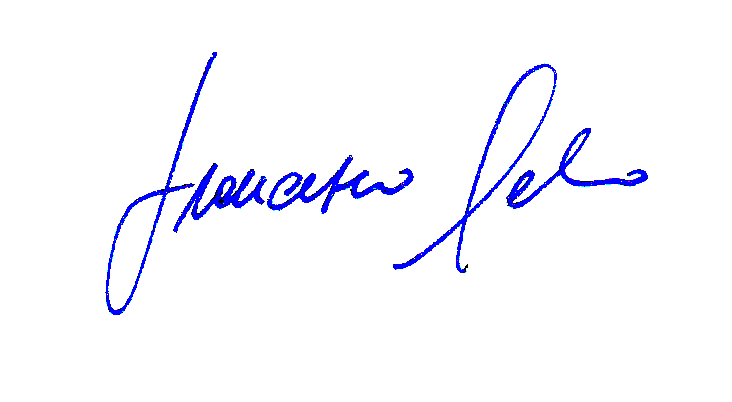 